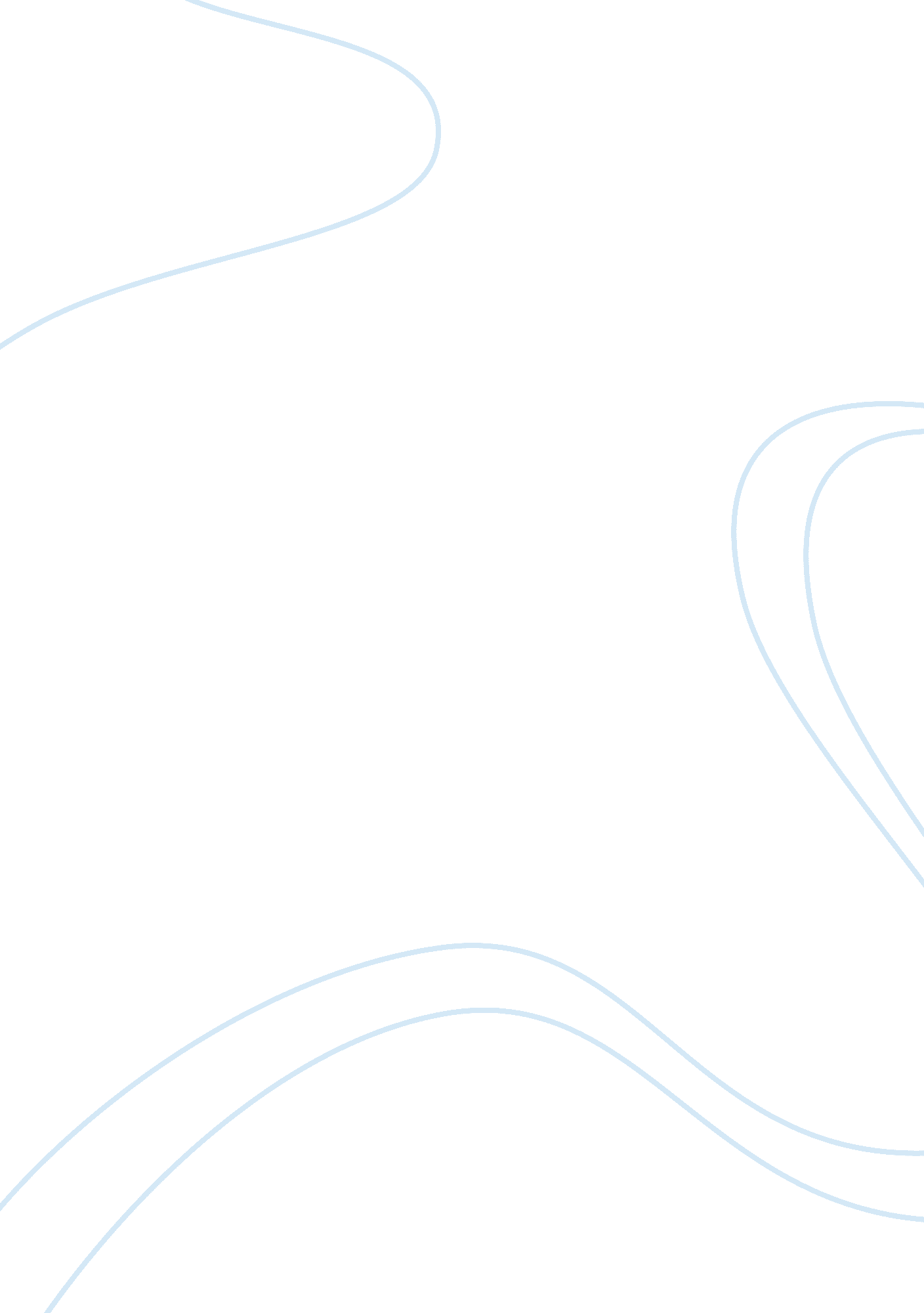 Reading journal romeo and juliet assignment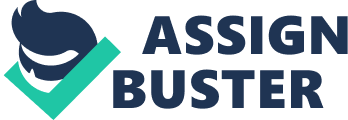 Assignment: Reading Journal, The Tragedy of Romeo and Juliet, Acts 1 and 2 (35 points) Instructions: Respond to each of the questions below In complete sentences. Keep In mind that your Instructor will be evaluating both the quality of the content In your responses and the quality of the writing that communicates your Ideas. Be mindful of the basic principles of spelling, grammar, and punctuation. Elements of Dramatic Text Select a text excerpt from act 1 or 2 of The Tragedy of Romeo and Juliet that monstrance each of the following elements of dramatic text. Then, explain how the author uses each element to enhance meaning. Element Text Excerpt: Act, Scene, Lines Explanation Monologue Soliloquy Dramatic Irony Examining Character Choose one complex character from act 1 or 2. 1) Character Name 2) Why Is the character considered a complex character? 3) How does the character contribute to the plot development in acts 1 and 2? KEY Inc. AV011413 Summarizing Text ) Trace the plot development of acts 1 and 2 by summarizing the story in an outline format. snort Answer 1) How do the characters and events in acts 1 and 2 contribute to the theme of forbidden love? 2) Identify two instances of foreshadowing and two examples of subplots in acts 1 and 2 by citing the act, scene, and line numbers. How does the nonlinear plot development enhance the linear plot development? Nonlinear Foreshadowing How it enhances the linear plot Subplot 